It’s that time of the year!!  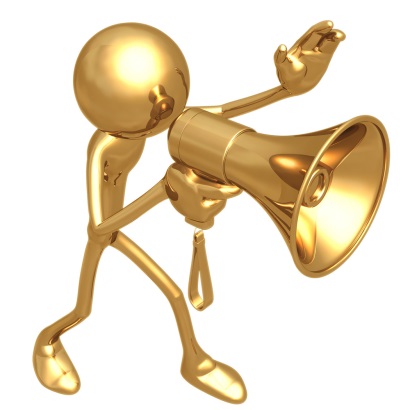 The Louisiana Department of Transportation & Development is pleased to announce the “Call for Applications” for the DOTD Transportation Alternatives Program.  Applications for projects will be accepted between February 15, 2023 and 4:00 pm, March 30, 2023.  No applications will be accepted outside these dates and applications must be stamped into DOTD Headquarters Room N-623 before the deadline or they will be rejected.There have been some changes to the program this year.  Please note that there are now two separate applications; one for populations greater than 50,000 and one for populations less than 50,000.  The difference between the two is slight but please make sure you are using the correct one.  Also, be sure to review the 2023 Application Guide as the changes are covered in there.The 2023 DOTDTAP Application and Application Guide may be obtained electronically or through the mail. The documents may be downloaded from the LaDOTD website at www.dotd.la.gov, click on “Government”, then “Programs”, then “Transportation Alternatives Program”, then “TAP Announcements”. Documents may also be obtained through the mail by writing or e-mailing the following:Mr. Brian Nunes LaDOTDPO Box 94245Baton Rouge, LA  70804-9245Brian.Nunes@la.govYou may also e-mail Steve Meek, Steve.Meek@la.gov, to request the documents.If using an express delivery provider, the physical address is DOTD Room N-623, 1201 Capitol Access Road, Baton Rouge, LA  70802.  The Entity will be required to show proof of receipt (time and signature) by DOTD if delivery within the deadline is in question.If you have any further questions or need additional information, please send an e-mail to the personnel listed above.